                       КАРАР                                    № 3                              ПОСТАНОВЛЕНИЕ        «02» февраль  2022 й.                                                            «02»  февраля  2022 г.  О проведении на территории Сельского поселения Среднекарамалинский сельсовет муниципального района Ермекеевский район Республики Башкортостан  профилактической операции «Жилище-2022» Во исполнение Федерального закона от 21 декабря . №69-ФЗ               (в ред. от 22.12.2020г.) «О пожарной безопасности», в целях предупреждения пожаров и гибели на них людей в жилом секторе Сельского поселения Среднекарамалинский сельсовет муниципального района Ермекеевский район Республики БашкортостанПОСТАНОВЛЯЮ:1. Утвердить План проведения на территории Сельского поселения Среднекарамалинский сельсовет муниципального района Ермекеевский район профилактической операции «Жилище-2022».      2. Обновить и утвердить составы профилактических групп включив старост населённых пунктов, членов добровольных противопожарных дружин, сотрудника полиции, фельдшера, социальных работников, представителей религиозных организаций; 3. Разработать графики обследования жилого сектора, закрепить за членами профилактических групп микрорайон, улицу населённого пункта;4. Актуализировать списки семей находящихся в социально-опасном положении, многодетных семей, семей ведущих аморальный образ жизни, одиноких престарелых граждан, малоимущих семей; перечень лиц освободившихся из мест лишения свободы, проживающих в домах с низкой пожарной устойчивостью; списки семей  нуждающихся в замене или ремонте электрооборудования, печного отопления;5. Провести обучение граждан по месту их жительства мерам пожарной безопасности в быту, организовать изготовление и распространение среди населения агитационных и пропагандистских материалов.6. Установить в населенных пунктах баннеры (плакаты) по профилактике пожаров, в том числе происходящих по причине детской шалости с огнем.7. Установить в местах с массовым пребыванием людей информационные стенды «01 сообщает»;8. Провести сходы граждан с привлечением инспекторов Белебеевского межрайонного отдела надзорной деятельности и профилактической работы УНДиПР ГУ МЧС России по РБ по вопросам пожарной безопасности.9. Усилить работу по информированию населения мерам безопасности в быту через сайт администрации, социальные сети в Интернете, а также транслированием аудиообращений через громкоговорители;10. Спланировать дополнительные превентивные мероприятия, направленные на стабилизацию обстановки с пожарами и последствиями от них.11. Информировать  Белебеевский межрайонный отдел надзорной деятельности и профилактической работы УНДиПР ГУ МЧС России по РБ  о проведённой профилактической работе в жилом секторе по формам согласно установленным срокам (приложения №1 и 2).         7. Контроль за  ходом исполнения настоящего постановления оставляю за собой.Глава сельского поселения Среднекарамалинский сельсовет                                                  Р.Б. ГалиуллинИсп. Пономарева Л.А.8 (347 41) 2 58 17Приложение №1к постановлению администрациимуниципального районаЕрмекеевский районРеспублики Башкортостанот «02» февраля 20221 г.  № 3                                                                                                                                                       ОБРАЗЕЦОТЧЁТо проделанной профилактической работе в жилом секторе сельского  поселения _________________ сельсовет  МР Ермекеевский район РБ в___________ квартале 2022 г.                                                                   (квартале)Глава сельского поселения                                     _____________________Утвержденпостановлением АдминистрацииСельского поселения Среднекарамалинский сельсовет муниципального района Ермекеевский районРеспублики Башкортостанот «02» февраля 2022 года № 3Планпроведения на территории Сельского поселения Среднекарамалинский сельсовет муниципального района Ермекеевский район профилактической операции «Жилище-2022»        Урта Карамалы ауыл советы 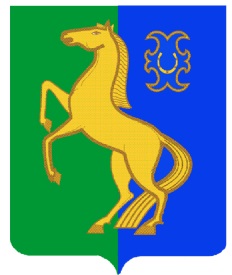           ауыл билəмəhе хакимиәте           муниципаль районының                 Йəрмəĸəй районы      Башkортостан Республиĸаhы Администрация сельского поселения                                                           Среднекарамалинский сельсовет             муниципального района                   Ермекеевский район             Республики БашкортостанЧапаев ур., й.2, Урта Карамалы а., Йəрмəĸəй         р-ны, Башkортостан Республиĸаhы, 452183        Чапаева ул., д.2, с. Средние Карамалы, Ермекеевский р-н, Республика Башкортостан, 452183      (347-41)2-58-17,  E-mail:  s_karam_ss1@mail.ru  http://skaram-sp.ru/      (347-41)2-58-17,  E-mail:  s_karam_ss1@mail.ru  http://skaram-sp.ru/      (347-41)2-58-17,  E-mail:  s_karam_ss1@mail.ru  http://skaram-sp.ru/№ п/пНаименование мероприятияКоличество1Обследовано личных хозяйств граждан с вручением Предложения об устранении выявленных нарушений требований пожарной безопасности 2Обучено мерам пожарной безопасности под роспись  3Выявлено жилых домов, эксплуатирующихся в пожароугрожаемом состоянии (адрес, выявленные нарушения)4Выявлено не эксплуатируемых объектов, в том числе жилых домов (адрес)5Выявлено самовольное строительство объектов, жилых домов и надворных построек без соответствующего разрешения (наименование объекта, адрес)  6Личные хозяйства граждан, владельцы которых не обеспечили доступ на свою территорию (адрес)  7Проведено сходов граждан с рассмотрением вопросов пожарной безопасности 8С охватом (человек)9Принято участие в совместном рейде по проверке мест проживания взятых на учёт лиц, злоупотребляющих  спиртными напитками, наркоманов, одиноких престарелых граждан, одиноких инвалидов и многодетных семей (адрес)10Проверено личных хозяйств (квартир) лиц, злоупотребляющих  спиртными напитками11Проверено личных хозяйств (квартир) одиноких престарелых граждан12Проверено личных хозяйств (квартир) одиноких инвалидов13Проверено личных хозяйств (квартир) многодетных семей14Проведено совещаний администрации сельского поселения с заслушиванием домовладельцев, а также руководителей организаций,  в ведомстве которых находятся жилые здания и где  нарушаются требования норм и правил пожарной безопасности15Издано постановлений, распоряжений главы Администрации сельского (городского) поселения по укреплению пожарной безопасности на территории и в населённых пунктах поселения (наименование, дата, номер)16В населённых пунктах, в местах скопления людей, установлено информационных щитов, стендов о мерах пожарной безопасности17Распространено листовок, памяток на противопожарную тему в местах с массовым пребыванием людей18Организовано посещение детьми отрядов и частей ФПС с целью ознакомления с работой пожарных и привития навыков безопасного поведения в чрезвычайных ситуациях  19Другие мероприятия, направленные на укрепление пожарной устойчивости населённых пунктов,например:установлено (отремонтировано) пожарных гидрантов;оборудовано водонапорных башен приспособлениями для забора воды пожарной техникой;оборудовано пирсов (подъездов) к водоисточникам;проведены замеры сопротивления изоляции электропроводов и токопотребителей в муниципальных и ведомственных жилых домах;установлено средств звуковой сигнализации, для оповещения людей о ЧС;приобретено мотопомп;организована работа по оказанию населению услуг квалифицированными специалистами по ремонту и замене электропроводки, печного отопления, в первую очередь людям преклонного возраста, инвалидам и малоимущим гражданам;и так далее.Приложение №2к постановлению администрацииСельского поселения Среднекарамалинский сельсовет муниципального районаЕрмекеевский районРеспублики Башкортостанот «02» февраля  2022 г.  № 3Приложение №2к постановлению администрацииСельского поселения Среднекарамалинский сельсовет муниципального районаЕрмекеевский районРеспублики Башкортостанот «02» февраля  2022 г.  № 3Приложение №2к постановлению администрацииСельского поселения Среднекарамалинский сельсовет муниципального районаЕрмекеевский районРеспублики Башкортостанот «02» февраля  2022 г.  № 3ОбразецОбразецПрофилактическая работа на территории  сельского поселения _______________ сельсовет муниципального района Ермекеевский район Республики Башкортостан за 2022 годПрофилактическая работа на территории  сельского поселения _______________ сельсовет муниципального района Ермекеевский район Республики Башкортостан за 2022 годПрофилактическая работа на территории  сельского поселения _______________ сельсовет муниципального района Ермекеевский район Республики Башкортостан за 2022 годПрофилактическая работа на территории  сельского поселения _______________ сельсовет муниципального района Ермекеевский район Республики Башкортостан за 2022 годПрофилактическая работа на территории  сельского поселения _______________ сельсовет муниципального района Ермекеевский район Республики Башкортостан за 2022 годПрофилактическая работа на территории  сельского поселения _______________ сельсовет муниципального района Ермекеевский район Республики Башкортостан за 2022 годПрофилактическая работа на территории  сельского поселения _______________ сельсовет муниципального района Ермекеевский район Республики Башкортостан за 2022 годПрофилактическая работа на территории  сельского поселения _______________ сельсовет муниципального района Ермекеевский район Республики Башкортостан за 2022 годПрофилактическая работа на территории  сельского поселения _______________ сельсовет муниципального района Ермекеевский район Республики Башкортостан за 2022 годПрофилактическая работа на территории  сельского поселения _______________ сельсовет муниципального района Ермекеевский район Республики Башкортостан за 2022 годПрофилактическая работа на территории  сельского поселения _______________ сельсовет муниципального района Ермекеевский район Республики Башкортостан за 2022 годПрофилактическая работа на территории  сельского поселения _______________ сельсовет муниципального района Ермекеевский район Республики Башкортостан за 2022 годПрофилактическая работа на территории  сельского поселения _______________ сельсовет муниципального района Ермекеевский район Республики Башкортостан за 2022 годПрофилактическая работа на территории  сельского поселения _______________ сельсовет муниципального района Ермекеевский район Республики Башкортостан за 2022 годПрофилактическая работа на территории  сельского поселения _______________ сельсовет муниципального района Ермекеевский район Республики Башкортостан за 2022 годПрофилактическая работа на территории  сельского поселения _______________ сельсовет муниципального района Ермекеевский район Республики Башкортостан за 2022 годПрофилактическая работа на территории  сельского поселения _______________ сельсовет муниципального района Ермекеевский район Республики Башкортостан за 2022 годПрофилактическая работа на территории  сельского поселения _______________ сельсовет муниципального района Ермекеевский район Республики Башкортостан за 2022 годдата Наименование муниципального района/городского округа РБКоличество посещенных социально-значимых объектовПроинструктировано мерам ПБ, чел.Количество профилактических групп за отчетные суткиКоличество человек, задействованных в профилактической работе Пожарно-профилактическая работа в жилищном фондеПожарно-профилактическая работа в жилищном фондеПожарно-профилактическая работа в жилищном фондеПожарно-профилактическая работа в жилищном фондеПожарно-профилактическая работа в жилищном фондеКоличество проведённых встреч (сходов)с общим охватом, чел.Проинструктировано мерам ПБ по месту жительства и на встречах (сходах), (чел.)Проинструктировано мерам ПБ по месту жительства и на встречах (сходах), (чел.)Запланирована проф. работа на следующие суткиЗапланирована проф. работа на следующие суткиЗапланирована проф. работа на следующие суткипосещено личных жилых домовпосещено многоквартиных жилых домовпосещено мест проживания многодетных семейпосещено мест проживания одиноких престарелых гражданпосещено мест проживания неблагополучных гражданпосещено мест проживания неблагополучных гражданпосещено мест проживания неблагополучных гражданпосещено мест проживания неблагополучных гражданпосещено мест проживания неблагополучных гражданКоличество проф. группКоличество задействованных человек Количество задействованных человек   (без нарастающего)          (без нарастающего)         (без нарастающего)  (без нарастающего) итогоПримечание: отчёт формируется  и направляется ежедневно до 12.00  на электронную почту: dds-01_ermekeewo@mail.ru>Примечание: отчёт формируется  и направляется ежедневно до 12.00  на электронную почту: dds-01_ermekeewo@mail.ru>Примечание: отчёт формируется  и направляется ежедневно до 12.00  на электронную почту: dds-01_ermekeewo@mail.ru>Примечание: отчёт формируется  и направляется ежедневно до 12.00  на электронную почту: dds-01_ermekeewo@mail.ru>Примечание: отчёт формируется  и направляется ежедневно до 12.00  на электронную почту: dds-01_ermekeewo@mail.ru>Примечание: отчёт формируется  и направляется ежедневно до 12.00  на электронную почту: dds-01_ermekeewo@mail.ru>№п/пНаименование мероприятийСрокисполненияОтветственный исполнительОтметка о выполнении123451.Принятие постановления по проведению профилактической операции «Жилище» на территории Сельского поселения Среднекарамалинский сельсовет муниципального района Ермекеевский райондо 05.02.2022Глава Сельского поселения2.Совместно с жилищными организациями, общественными организациями, муниципальными, ведомственными, добровольными противопожарными формированиями, органами внутренних дел и другими надзорными органами разработка детального  плана организационно практических мероприятий, направленных на профилактику пожаров в 2022 году, утверждение его соответствующим образом и обеспечение реализации в полном объемедо 05.02.2022Администрация Сельского поселения Среднекарамалинский сельсовет муниципального района Ермекеевский район 3.Актуализация перечня многодетных семей, одиноких престарелых граждан, инвалидов, социально неблагополучных граждан, семей, относящиеся к группе риска. Перечень направить в Центр службы профилактики пожаров ГКУ Противопожарная служба РБ, в соответствии с зонами обслуживания, для организации профилактической работы.до 25.01.2022Администрация Сельского поселения Среднекарамалинский сельсовет муниципального района Ермекеевский район, 4.Сформирование перечня жилых домов с низкой пожарной устойчивостью, жилых домов, отключенных от электро, газа и теплоснабжения, в том числе за неуплату, а также ветхих и заброшенных строений и объектов, расположенных на подведомственных территориях. Организовать проведение профилактической работы по данным домам совместно с представителями энергетических и газоснабжающих организаций с вручением памяток и рекомендаций под роспись, особое внимание, обратив на незаконное подключение граждан к данным сетямдо 25.01.2022Администрация Сельского поселения Среднекарамалинский сельсовет муниципального района Ермекеевский район  5.Составом профилактических групп, в первую очередь, проведение профилактических обходов многодетных, социально незащищенных групп населения, неблагополучных семей, семей с детьми, одиноких престарелых граждан на соответствие их жилища требованиям пожарной безопасности, в том числе обращая особое внимание на эксплуатацию электрического и газового оборудования, печного отопления и источников открытого горения, наличие и состояние автономных пожарных извещателей, также провести профилактические обходы малоэтажных зданий, имеющих низкую степень огнестойкости.На постоянной основе проводить профилактические обследования мест жительства лиц, ведущих аморальный образ жизни, в том числе с целью выявления детей, которые не посещают образовательные учреждения (школы, детские сады), или находятся на попечительстве у престарелых граждан.В целях предупреждения гибели детей на пожарах, не обеспеченных безопасным условием проживания с родителями, ведущими аморальный образ жизни, вносить предложения с ходатайством о лишении родительских прав.ежеквартальноАдминистрация Сельского поселения Среднекарамалинский сельсовет муниципального района Ермекеевский  район6.Проведение комплекса профилактических мероприятий по обеспечению пожарной безопасности объектов и населенных пунктов в весенне-летний и осенне-зимний пожароопасные периоды.Март-май, сентябрь- декабрь 2022 годаАдминистрация Сельского поселения Среднекарамалинский сельсовет муниципального района Ермекеевский район7.На постоянной основе рассмотрение вопросов оказания социальной помощи малоимущим гражданам (многодетным семьям, одиноким престарелым) в ремонте печного отопления и электропроводки, установки автономных пожарных извещателей, замене элементов питания, а также проведения других пожарно-профилактических мероприятий.В течение 2022 годаАдминистрация Сельского поселения Среднекарамалинский сельсовет муниципального района Ермекеевский район8.Осуществление контроля по использованию средств на нужды семьи после выдачи денежных пособий в неблагополучных семьях ЕжемесячноАдминистрация Сельского поселения Среднекарамалинский сельсовет муниципального района Ермекеевский район9.Освещение проводимых мероприятий и проблемных вопросов в обеспечении пожарной безопасности жилищного фонда, объектов и населенных пунктов в республиканских и местных средствах массовой информации. Размещение социальной рекламы о мерах пожарной безопасностиВ течение годаАдминистрация Сельского поселения Среднекарамалинский сельсовет муниципального района Ермекеевский  район10.Контроль соблюдения запрета на разведение костров, сжигание мусора и растительности на территории общего пользования, населенных пунктах, лесах пригородной зоны и садовых товариществах. Административным комиссиям в полном объеме применять ст. 6.22 Кодекса Республики Башкортостан об административных правонарушениях «Сжигание мусора и растительности на территориях общего пользования».В течение годаАдминистрация Сельского поселения Среднекарамалинский сельсовет муниципального района Ермекеевский район11.Проведение разъяснительной работы среди населения на сходах граждан по месту жительства по изучению правил противопожарного режима (Постановление Правительства РФ от 16.09.2020     № 1479), с привлечением работников (сотрудников) подразделений федеральной противопожарной службы и ГКУ Противопожарная служба РБВ течение годаАдминистрация Сельского поселения Среднекарамалинский сельсовет муниципального района Ермекеевский район12.Проведение дополнительных проверок работоспособности противопожарных водоисточников, в том числе пирсов, состояния подъездных путей к ним.В течение годаАдминистрация Сельского поселения Среднекарамалинский сельсовет муниципального района Ермекеевский район13.Организация, избрание, обучение и работы старост в сельских населенных пунктах с принятием соответствующих нормативно-правовых актов, наделив их полномочиями по осуществлению предупреждений и профилактики пожаровдо 05.02.2022Администрация Сельского поселения Среднекарамалинский сельсовет муниципального района Ермекеевский район14.Предусмотрение стоянки пожарной техники добровольных пожарных команд в отапливаемых помещениях в зимнее время.Январь-апрель, сентябрь- декабрь 2022 годаАдминистрация Сельского поселения Среднекарамалинский сельсовет муниципального района Ермекеевский район15.Оснащение подразделениями пожарной охраны населенных пунктов, в которых отсутствует выездная пожарная техника, пожарными мотопомпами и необходимым пожарно-техническим вооружением для организации деятельности добровольных пожарных дружин.до 01.04.2022Администрация Сельского поселения Среднекарамалинский сельсовет муниципального района Ермекеевский район 16.Обеспечение мест проживания отдельных категорий граждан автономными пожарными извещателями в соответствии с требованиями постановления Правительства Республики Башкортостан от 9 августа 2016 года № 320 «О дополнительных мерах социальной поддержки в виде обеспечения автономными пожарными извещателями мест проживания отдельных категорий граждан».В течение годаАдминистрация Сельского поселения Среднекарамалинский сельсовет муниципального района Ермекеевский район17.Совместно с представителями УФМС, органов внутренних дел проведение проверок противопожарного состояния мест проживания (временного пребывания) иностранных рабочих (гастарбайтеров), в первую очередь на строительных площадках, торговых базах (рынках) и т.п.Февраль-март, ноябрь 2022 годаАдминистрация Сельского поселения Среднекарамалинский сельсовет муниципального района Ермекеевский район18.Обеспечение наружного освещения территории населенных пунктов в темное время суток в местах размещения пожарных гидрантов, наружных пожарных лестниц и мест размещения пожарного инвентаря, беспрепятственный проезд пожарно-спасательной техники к населенным пунктам и внутри населенных пунктов, к зданиям (сооружениям), противопожарному водоснабжению, обеспечить их очистку от снега и льда.В течение годаАдминистрация Сельского поселения Среднекарамалинский сельсовет муниципального района Ермекеевский район19.Обеспечение готовности объектов жизнеобеспечения, котельных и иных теплогенерирующих установок, организация проверки соблюдения режима хранения топлива, соблюдения правил эксплуатации печей, иных отопительных устройств.Февраль- апрель, октябрь- декабрь 2022 годаАдминистрация Сельского поселения Среднекарамалинский сельсовет муниципального района Ермекеевский район20.Усиление контроля за организацией безопасного проведения огневых работ во взрывоопасных и взрывопожароопасных помещениях, а также не допущение применения паяльных ламп и других способов с применением открытого огня для отогревания замерзших труб.Февраль- апрель, октябрь- декабрь 2022 годаАдминистрация Сельского поселения Среднекарамалинский сельсовет муниципального района Ермекеевский район